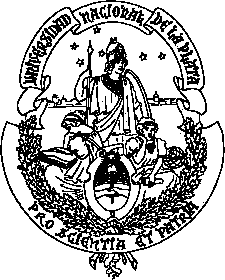 UNIVERSIDAD NACIONAL DE LA PLATA FACULTAD DE CIENCIAS ASTRONÓMICAS Y GEOFÍSICASFecha de la solicitud: / / LE/LC/DNI: Apellido y nombres:Cargo y cátedra: Comisión de Servicios al exterior del país:Inicio:	/	/	.	Finalización	/	/	Comisión de Servicios al interior del país:Inicio:	/	/	.	Finalización	/	/	Declaro que esta presentación la realizo por lo menos con un mes de anticipación (para comisiones de servicio al exterior) o por lo menos con 15 días de anticipación (para comisiones al interior). A mi regreso, me comprometo a presentar el informe correspondiente.Destino:Finalidad: Si es Titular de cátedra o está a cargo de una cátedra, indique quién lo reemplazará durante su ausencia, o justifique por qué no será necesario que alguien lo reemplace:Firma solicitante	Conformidad Jefe o Titular (firma y aclaración)AUTORIZACIÓN DEL DECANOFecha:	/	/	FirmaFinanciación:□      Facultad:  □ Recursos Propios□ SECyT UNLP□ Universidad□ Otra